CURRICULUM VITAEAcademic Qualification:Co-Curricular Activities: Participated in skit on “Life before and after Lockdown” at AIIMS, on institute day.Participated in online Quiz Competition on the occasion of “World Ozone Day” organized by School of Agricultural Sciences & Engineering, Moradabad, on September 16th, 2021.Selected for Young Researcher Award by “India Prime Quality Education Award”, 2021.Recognized as Reviewer for the “International Journal of Basic and Applied Sciences”Recognized as Professional Member of Institute of Scholars (InSc) and this membership is valid for lifetime, 5 August, 2021.Selected for the title “InSc Young Researcher Award” by InSc, June 2021.Attended One week Online Training Program On Statistical Data Analysis Using SPSS Software organized by Science Tech Institute from May 21 to May 27, 2021.Worked as virtual volunteer/intern for a period of one month i.e. 14.062020-13.07.2020 with Hamari Pahchan NGO.Participated in the online E-Quiz series on COVID-19 for Spreading Awareness: Level One (Basics) on 20th May 2020 and passed with grade “A” organized by Department of Biotechnology & Microbiology, University College of Science (UCoS), Mohanlal Sukhadia University (MLSU), Udaipur, Rajasthan. Participated in the Online Quiz on ‘Health and Environmental Protection during Pandemic outbreak of COVID 19’ organized on 25-6-2020 and has secured 70% marks in this Quiz organized by Department of Chemistry Faculty of Science Sam Higginbottom University of Agriculture, Technology & Sciences Prayagraj (U.P.)Participated in “HTML and CSS Quiz Competition” organized by Dept. of Information Technology of Iqra’s H. J. Thim College of Arts & Science, Jalgaon (MH) on 09/06/2020 and obtained 96% marks.Won the “Quiz Competition” with score of 16 out of 20 held on ‘World Environment Date’ 0n 06.06.2020 conducted by CULTURAL FORUM & DEPARTMENT OF ENVIRONMENTAL STUDIES OF K. J. SOMAIYA COLLEGE OF ARTS AND COMMERCE, MUMBAI, INDIA.Participated in Online Quiz Competition on Biodiversity, Organized by I.B. POST GRADUATE COLLEGE, PANIPAT. Attended and successfully completed the training program in Short training on Statistical data analysis for Research Scholar from 24.03.2020 to 04.03.2020 organized by Students’ Counseling & Placement Cell, CCS HAU, HisarAwarded first prize in Quiz competition event of the National Science Day organized under the aegis of The HAU Science Forum in COBS&H, CCSHAU, February 28, 2020.Participated quiz and was awarded second prize in National seminar cum exhibition in the celebration of National science Day 28th feb 2020 organized by Chaudhary Bansi Lal University, Bhiwani sponsored by Haryana State Council for Science, Innovation and Technology, Government of Haryana, Panchkula, Haryana.Immensely contributed in organizing the National Science Day-2019 under the aegis of The HAU Science Forum on February 28, 2019 in COBS&H, CCS HAU, Hisar.Attended NSS special camp from 20-02-2018 to 26.02.2018.Participated in the seven days camp held at Govt. P.G. College campus and Kaimri from 19.02.2017 to 25.02.2017 under the National Service Scheme Programme.Actively participated in Intensified Pulse Polio Immunization campaign during the year 02.04.2017 to 04.04.2017.Participated in the seven days camp held at Govt. P.G. College campus from 20.02.2016 to 26.02.16 under the National Service Scheme Programme.Course in Computer awareness level (1) in B.Sc. with ‘B’ Grade.Participated in Zonal Level Science Quiz Contest of Hisar Zone, Group B organized by Haryana Council for Science & Technology, Panchkula, 26.11.2014 .Participated in district level Eco-quiz/Painting competition during Wildlife Week, 2014 and stood 2nd in competition.Certificate of Proficiency in Computer Application and passed with A+ grade, 28.03.2011.Participated in “On the Spot Competition” organized by Rockford Business School, Hisar & Dainik Nabh Chhor on 1st November, 2008, Town Park, Hisar.Awarded first prize for group dance competition on Children’s Day celebration, 2008 organised by District Council for Child Welfare Bal Bhawan, HisarWorkshops/Conferences/webinars attended:Participated in International Conference on depleting natural resources, environmental crisis and remedies in Jambhani Philosophy, dated 5-6 June 2022, which is organized by Guru Jambheshwar Environment Conservation Research Chair, Jai Narain Vyas University, Jodhpur (Raj.)  in Collaboration with Jambhani Sahitya Academy, Bikaner (Raj.).Participated & presented a paper (Oral/Poster) in the IVth International Conference in Offline/Online on ICAAAS-2022 during 12-14 June 2022 at Himachal Pradesh University, Summer Hill, Shimla, H.P., India.Resource Faculty in the Workshop on “Transcranial Magnetic Stimulation: A Non-invasive Diagnostic and Prognostic tool for Clinical Physiology” on 13th April 2022 organized at Department of Physiology, AIIMS, New Delhi, under the aegis of APPICON 2021-22 organized by Department of Physiology and Pharmacology, ESIC Medical College and Hospital, Faridabad.Participated in Educational CME on Deep Brain: Stimulation for Obsessive- Compulsive disorder Organized as Thursday Musings 86 Edition and Supported by Indian Psychiatry Society, Odisha State Branch on 31st March 2022.Successfully achieved the course of SAKURA SCIENCE Exchange Program administered by Japan Science and Technology Agency. Tohoku Tabunka Academy Foundation ran the course from February 14 to February 24 in 2022.Presented an invited lecture entitled “Gut-brain axis-based Novel neuromodulation approaches” in the IBRO-APRC 2022 virtual symposium on “Recent Trends in Brain Research: Unlocking the mysteries”, organised by IBRO in collaboration with Institute of Home Economics, University of Delhi & Indian Academy of Neurosciences on 22nd and 23rd March, 2022.Participated in 3rd NBRCOM 2021 under the aegis of SYBS, INDIA held from 6th to 10th december, 2021.3rd NBRCOM , 2021 organised by AIIMS Rishikesh under the aegis of SYBS, INDIA appreciated my research work entitled “Effect of probiotics and rTMS stimulation on cognition and motor deficits in rat model of parkinson’s disease.Participated as a RESOURCE PERSON in virtual workshop-webinar session conducted on 16/10/2021 titled:Cognitive neurophysiology lab protocol.Actively attended IBRO APRC Associate school of neuroscience on ‘Advances in Neurodegenerative disorders and Therapeutics’ during September 27 – October 1, 2021 organized by Amity Institute of neuropsychology and neurosciences (AINN), Amity University Uttar Pradesh, Noida, India.Certificate is awarded to me for active participation and presentation in the IBRO-APRC Associate School of Neuroscience on “Animal Models of Neurobiology Research: Models to Molecules” (September 20-24, 2021) Organized by Department of Zoology Indira Gandhi National Tribal University Amarkantak (MP), India.Attended the special session- “Women neuroscientists in India” in IBRO APRC Associate school of neuroscience on ‘Advances in Neurodegenerative disorders and Therapeutics’ on 30th September, 2021 organized by Amity Institute of neuropsychology and neurosciences (AINN), Amity University Uttar Pradesh, Noida, India.Successfully participated in the International Brain Research Organization–Asia Pacific Regional Committee (IBRO-APRC) program on Neurophysiology of Pain Mechanism to Medicine held in Nepalgunj Medical College, Chisapani, Nepal from 31 August to 5 September 2021.Certificate is awarded to me for active participation and presentation in the IBRO-APRC Associate School of Neuroscience on “Biophysical to Molecular Techniques: An interface in Neurobiology Research” (August 23-27, 2021) Organized by Department of Zoology Indira Gandhi National Tribal University Amarkantak (MP), India.Successfully participated in the webinar on “Analysis of pesticide residues in Food and agricultural commodities' ' on 27th august, 2021, jointly organized by AINP pesticide residues, AAU, Anand and NAHEP-CAAST, AAU, Anand.Participated as Resource person associate of the technical session in One week National workshop cum training Programme on Purification and Characterization of active compounds from natural products held on August 16 to 21, 2021 through online mode.Scored 5.0/10 and Successfully Completed the Workshop on “Analytical Techniques for Statistical Analysis in Mental Health” [15th July 2021 – 23rd July2021], Sponsored by DST-SERB under the ACCELERATE-VIGYAN-KARYASHALA Scheme.Successfully participated in international webinar on “Role of legumes and Pulses in Sustainable cropping system of Hot Arid Zone” under the Aegis of world bank-ICAR funded National Agricultural Higher Education Project (NAHEP) organized by Swami Keshwanand Rajasthan Agricultural University, Bikaner, Rajasthan, July 17, 2021. Enthusiastically participated in the 4th Global Youth Meet on Health (Virtual), on the theme “Meaningful youth engagement for leading action on Universal Health Coverage and Sustainable Development Goals” held on April 20 - 21, 2021.Successfully completed the Virtual IBRO-APRC: Associated School of Neuroscience 2021 Gut Microbiota and the Gut-Brain Connection: There is Science in Gut Feeling After All conducted between August 2nd to 6th 2021, Faculty of Pharmacy, Universiti Teknologi Mara Selangor Branch, Puncak Alam Campus, Malaysia.Participated in international webinar FA-Eira on Climate change’s ACE YOUTH FORUM 2021.Participated in International webinar on “Role of Legumes and Pulses in Sustainable Cropping System of Hot Arid Zone” under the aegis of World Bank-ICAR Funded National Agricultural Higher Education Project (NAHEP) organized by Swami Keshwanand Rajasthan Agricultural University, Bikaner (Raj.) on July 17, 2021.Participated in the 4th Global Youth Meet on Health (Virtual), on the theme “Meaningful youth engagement for leading action on Universal Health Coverage and Sustainable Development Goals” held on April 20-21, 2021.Attended webinar on Potential of Mushroom Production in India organized by Department of Agriculture on 21.06.2021.Attended the webinar on “The Future of Farming: Hydroponic” organized by Department of Agriculture on 21st May, 2021.Participated in painting competition organized for Celebration of “World Environment Day” held on 4th June, 2021.Participated in International Virtual Webinar on “Not-too-conventional Thoughts About Embryo Culture” organized by Animal Biotechnology Center, ICAR-NDRI, Karnal, on 15th June, 2021.Participated in the “National Webinar on Intellectual Property Rights: patents & copyrights” held on 19th June 2021, conducted by Medical Education Unit of AIIMS, Kalyani.Attended the Workshop Title “Ultimate Secrets to Quickly get your Research Paper Published” conducted by AristocratResearch.com, a unit of Aristocrat IT Solutions Pvt Ltd, 12th June, 2021.Participated and presented poster in ECOR-International Conference on “Climate change effects on earthworms”, June 5th-6th June, 2021.Participated in National Webinar on “Combating Illegal Bird Trade” on 3rd June, 2021 organized by Postgraduate Department of Zoology and Dev Samaj College for Women, Ferojpur City-152002.Participated in two days “APPI National Awards Function and CME 2020-2021, organized by ESIC Medical College And Hospital, Faridabad and APPI from March 26th-27th, 2021.Attend 5th Biennial Conference of PAI and International symposium on ‘probiotics and Immunity: Way Forward to Microbial Therapy’ jointly organized by PAI and ICAR-NDRI, Karnal held on November 19-20, 2020.National Seminar on Biodiversity: Issues, Challenges and Opportunities on July 16-17, 2019 by Department of Zoology CCS HAU HISAR.National Seminar Cum Exhibition on 28th February 2020 by CBLU Bhiwani.National Webinar on “BIODIVERSITY IN RELATION TO ECOHEALTH” On 5th of June, 2020 by College of veterinary Sciences and Animal Husbandry, Acharya Narender Deva University of Agriculture and Technology, Ayodha, U.P.Oral presentation on "Plant animal interaction" in the National virtual conference on ‘Biodiversity & Sustainable Development’ on 5th and 6th June 2020 on the occasion of World Environment Day, organised by R. P. GOGATE COLLEGE OF ARTS & SCIENCE AND R. V. JOGLEKAR COLLEGE OF COMMERCE, RATNAGIRI.Submitted abstract "Zero Budget Natural Farming and its main component" in National Webinar on   ZERO BUDGET NATURAL FARMING 06 – 07 June, 2020 .International Webinar on “GENETIC ENGINEERING IN FOOD SECURITY & SUSTAINABILITY DURING COVID-19 PANDEMIC” organized by Department of Sciences, held on 20th June, 2020 by FATEH CHAND COLLEGE FOR WOMEN HISAR (HARYANA) INDIA.Two days national webinar on "Applications of biotechnological Tools in Crop Improvement on 10-11 June, 2020 by Rajmata Vijayaraje Scindia Krishi Vishwavidyalaya, Gwalior, Madhya Pardesh.Online seminar conducted on the Topic “Climate Resilient Freshwater Aquaculture Strategies” by College of Fisheries (Bihar Animal Sciences University), Kishanganj on 5th May, 2020. Webinar On  DEVELOPMENT OF VIRAL VACCINE AND OTHER PREVENTIVE MEASURES IN PANDEMIC ORGANISED BY Department of Microbiology and Biotechnology University School of Sciences, Gujarat University, Ahmedabad-380 009, Gujarat, India on May 17, 2020.Webinar entitled "Navigation challenges in Post COVID world: The role of technology in Education" held on May 25, 2020, by University School of open learning Panjab University and Chandigarh.National Webinar on “COVID-19 PANDEMIC: Historical & Socio-Economic Impact”  Organized by GDC Memorial College, Bahal (Bhiwani) on 10th June 2020.  WEBINAR on topic “Covid-19 Pandemic and Immunity & Socio Psychological Issues and Covid-19” organized by Department of Zoology, Deshbandhu College, University of Delhi & Delhi Pharmaceutical Sciences and Research University on 6th May 2020. National Webinar "Sur Samwad-2020" by Department of Indian Classical Music (VOCAL), from 21st May to 28th May 2020.Best oral presentation on the topic "Role of vermicompost in crop protection" in Internatinal e-symposium on "Diversification of Indian Agriculture: Ancient to Modern" organised by School of Agriculture, Suresh Gyan Vihar University, Jaipur India on 17-18 June, 2020.The Five Days Workshop “Incubation 101: Learning Incubation Essentials” Through online workshop during COVID 19 Lock-down, by CCS HAU HISAR.National webinar on "Intellectual Property Rights & Patenting" held on July 01, 2020 organised by Department of Agriculture & Internal quality Assurance Cell Guru Nanak College, Budhala.National webinar- Coronavirus Envelope Proteins and Nutritional Intetvention Organised by the Departments of Zoology and Genectics on 19 June, 2020, Jyoti Niwas College Autonomous, Bengluru.Participated in one day workshop on “Digital Library for Strengthening Agricultural Knowledge in NARES” organized by Nehru Library, CCS Haryana Agricultural University Hisar in collaboration with ICAR-IARI, New Delhi on 12 Feb., 2020.Awarded with a certificate on having completed the online course on “Geo-processing and Visualization on Web Platform” conducted by Indian Institute of Remote sensing (IIRS) during 27-01-2020 to 07-02-2020 at IIRS outreach network center, Haryana Space Applications Center, Hisar, Haryana.Participated in the one day workshop on “ Recent Computational Techniques of Mathematical Sciences for researchers” on January 22, 2020, COBS&H, CCS HAU, hisar.Participated in the one day workshop on “Awareness and Use of Scopus Citation Database” organized by Nehru Library, CCS HAU, Hisar on 29th November, 2019Participated in workshop on “Eminent Alumni-Student Interaction on Employability and Career Enhancement” held at CCS HAU, Hisar on November 13, 2019 Participated in workshop on ‘Carrier opportunities for students: Fellowships/Awards/scholarships held at CCS HAU, Hisar, Haryana during October 16-17, 2018.Medals/Honours received: Young Women Scientist Award for outstanding contribution in the field of Vermitechnology on the occasion of 1st International Conference Global Initiatives in Research, Innovation and Sustainable Development of Agriculture and allied sciences (GIRISDA-2022), 6th-8th June, 2022, Guru Kashi University, Talwandi Sabo (Punjab).Best Research Presentation Award at the IBRO APRC Associate school of neuroscience on ‘Advances in Neurodegenerative disorders and Therapeutics’ during September 27 – October 1, 2021 organized by Amity Institute of neuropsychology and neurosciences (AINN), Amity University Uttar Pradesh, Noida, India.Got silver medal in systhon 3KM girls PhD category organized on 2nd October at AIIMS, New Delhi.People’s Choice Award has been awarded for participation at the Virtual IBRO-APRC: Associated School of Neuroscience 2021 Gut Microbiota and the Gut-Brain Connection: There is Science in Gut Feeling After All on August 5th 2021, Faculty of Pharmacy, Universiti Teknologi Mara Selangor Branch, Puncak Alam Campus, Malaysia.Best oral presentation award in international e-symposium on Diversity of Indian Agriculture ancient to modern.  Receive DST-INSPIRE Scholarship from the B.Sc. on the basis of Sr. secondary marksQualified CSIR-NET with rank-40 and score-47.75%, JUNE-2019, and CSIR-NET of NOVEMBER-2020Qualified GATE with rank-474 and score- 575, March-2020Qualified ICMR JRF-2020 with 70.20%Rendered social service from 2015 to 2018 as NSS Volunteer, Regn. No. 713050051503016 Sr. No. 286List of Publications:Abstracts: Shweta Sharma, Dilbag Singh and RK Gupta, 2022. Role of vermicompost in ethanol production. 1st International Conference Global Initiatives in Research, Innovation and Sustainable Development of Agriculture and allied sciences (GIRISDA-2022), 6th-8th June, 2022, Guru Kashi University, Talwandi Sabo (Punjab).Shweta Sharma, Dilbag Singh and RK Gupta, 2022. Effect of heavy metals toxicity on antioxidant system of earthworm, Eisenia fetida. Innovative and Current Advances in Agriculture and Allied Sciences (ICAAAS-2022), HPU, Summer Hill, Shimla (H.P.) India.Dilbag Singh, Shweta Sharma and Kamla Malik, 2022. Enhancement of biogas and methane potential by using eco-friendly synthesized nanoparticles. Innovative and Current Advances in Agriculture and Allied Sciences (ICAAAS-2022), HPU, Summer Hill, Shimla (H.P.) India.Dilbag Singh, Kamla Malik, Shweta Sharma, 2021. Green nanotechnology: Sustainable production of biogas and methane by using anaerobic digestion of livestock waste. 6th Annual International Conference of INSCR on "MICROBES IN SUSTAINABLE DEVELOPMENT".Shweta Sharma and KP Kochhar, 2021. Effect of probiotics and repetitive Transcranial Magnetic Stimulation on cognitive and motor functions in 6-hydroxy Dopamine rat model of Parkinson’s disease. Synapse-2021, Lightening Talk Series.Shweta Sharma and KP kochhar, 2021. Effect of probiotics and rTMS on motor functions in Parkinson's Disease rat model. IBRO-APRC Associate School of Neuroscience entitled “Advances in neudegenerative disorder and therapeutics” organized by AINN, Amity University, Noida, India.Shweta Sharma and KP kochhar, 2021. Mechanism of action of 6-hydroxydopamine in inducement of Parkinson’s disease in rats. IBRO-APRC Associate School of Neuroscience entitled “Animal Models of Neurobiology Research: Models to Molecules”, IGNTU, Amarkantak (MP).Shweta Sharma and KP Kochhar, 2021. Effect of probiotics on the link between Gut Dysbiosis and Neuroinflammation in Parkinson’s disease. IBRO-APRC Associate school on Biophysical to Molecular Techniques: An interface in Neurobiology Research, IGNTU, Amarkantak (MP).Shweta Sharma, 2021 Effect of probiotics and rTMS on cognitive and motor functions in 6-hydroxydopamine rat model of Parkinson’s disease. IBRO-APRC Associate School of Neuroscience on Gut Microbiota and the Gut-Brain Connection: There is Science in Gut Feeling After All, UiTM, Malaysia.Sharma Shweta, Singh Dilbag and Kochhar KP, 2021. Climate change effects on earthworm under the theme “Ecological succession, ecosystem regeneration and climate change”. Eco-errisa International conference, EcoR Foundation, Environmental Conservation and Social Service NGO, Nurture Your Nature for future Edappalli, Cochin, June 5 & 6, Reg. No. 113/IV/2019. Shweta and R. K. Gupta 2019. Response of earthworms anti-oxidative enzymes under oxidative stress. National Seminar on Biodiversity: Issues, Challenges and Opportunities, Held at CCSHAU, Hisar on July 16-17, 2019. Sr. No. FWC-612.Shweta and R. K. Gupta. “Plant animal interaction”. National virtual conference on ‘Biodiversity & Sustainable Development’. Organized by R. P. GOGATE COLLEGE OF ARTS & SCIENCE AND R. V. JOGLEKAR COLLEGE OF COMMERCE, RATNAGIRI on 5th and 6th June 2020 on the occasion of World Environment Day.Shweta, Dilbag and R. K. Gupta. "Zero Budget Natural Farming and its main component". National Webinar on ZERO BUDGET NATURAL FARMING. Organized by Association of Plant Science Researchers (APSR) Plantica Foundation, Dehradun, Uttarakhand on 06 – 07 June, 2020. ZBNF/W-1/2020/022.Shweta Sharma 2020. Role of vermicompost in crop protection. (Best oral presentation) International e-symposium on “Diversification of Indian Agriculture, Ancient to Modern , organized by School of Agriculture, Suresh Gyan Vihar University, Jaipur, on June 17-18, 2020. CPT19.b) Research paper:Shweta Sharma, RK Gupta and Leela Wati. Effect of Earthworm Castings on Ethanol Production by Saccharomyces cerevisiae. Environment and Ecology (ISSN: 0970-0420), volume 39, issue 4: 849-853, December, 2021. Shweta Sharma, RK Gupta, Dharambir Singh, Mahima and Anshu. Heavy Metals Toxicity on Various Growth Parameters and Biomolecules of Earthworm, Eisenia fetida. Acta Scientific Veterinary Sciences (ISSN: 2582-3183), volumes 3, Issue 9, September, 2021.Shweta Sharma, RK Gupta, Dharambir Singh, Mahima and Anshu. Super oxide dismutase, Catalase and glutathione peroxidase activity in heavy metals contaminated earthworm, Eisenia fetida. Journal of Entomology and Zoological Studies.2020.  https://www.entomoljournal.com/archives/2020/vol8issue6/PartZ/8-6-149-433.pdf Anshu, Dharambir Singh, Parveen Gill, Mahima, Shweta Sharma and Sakshi. Impact of Gyphosate and pendimethalin herbicides on qualitative and quantitative parameters of coelomocytes in earthworm Eisenia fetida. Journal of Entomology and Zoological Studies. 2020.Anshu, Dharambir Singh, Mahima and Shweta. Individual and Combined Toxic Effects of Herbicides on Growth Parameters and Fecundity of Eisenia fetida. International Journal of Current Microbiology and Applied Sciences. 2020.c) Review article:Shweta Sharma, K.P. Kochhar, Suman Jain, Rama Jayasundar and M.R. Divya. Therapeutic potential of Indian traditional medicines in Parkinson’s disease. Annals of Phytomedicine, 10 (2): 252-263, 2021.Shweta Sharma, Sunil, KP Kochhar and Suman Jain. A Review on Cognitive Impairments in Parkinson’s Disease. Acta Scientific Veterinary Sciences, 3 (12): 27-32, 2021.d) Book Chapter:Shweta Sharma, Dilbag Singh, RK Gupta and Kamla Malik. Heavy metal toxicity on various parameters of earthworm, Eisenia fetida. Recent advances in Agriculture, 2022.Kochhar Kanwal Preet, Yadav Raj Kumar, Sunil, and Shweta Sharma. Next-Generation Techniques for Validating Yoga Effect on the Cardiovascular System. The Principles and Practice of Yoga in Cardiovascular Medicine, 2022. Shweta Sharma, Dilbag Singh, Seema, K. P. Kochhar, R. K. Gupta, Ravikant, Suman Jain and Seema Singh. Therapeutic role of giloy and tulsi against COVID-19. COVID 19: Impact and Response Volume VI, 2021.e) Others:Life cycle of Eisenia fetida published in DYAU Science Magazine.A brief review on altered gut microbiota and metabolites in Parkinson’s disease in Academia letters.f) Accepted article (not published):Shweta Sharma, Dilbag Singh, R. K. Gupta, and Tejpal Dahiya. Vermitechnology: A review. Journal of eco-friendly agriculture, 2022.    Work Experience:Research of approximately 6 months was done on earthworms during master degree and submitted thesis entitled “Effect of heavy metal toxicity on biomolecules and antioxidative enzymes activity in Earthworm, Eisenia fetida” which included three objectives:1. Effect of heavy metals toxicity on biomolecules (proteins, lipids, carbohydrates) in E. fetida2. Effect of heavy metals toxicity on antioxidative enzymes activity (SuperOxide Dismutase, Glutathione peroxidase) in E. fetida3. To study the application of E. fetida castings for the production of fuel alcohol Skillsets:Animal Handling, behavior, stereotaxic surgery to generate neurodegenerative model, tissue fixation, cryosectioning, staining, PhD work:Effect of Probiotics and repetitive Transcranial Magnetic Stimulation on cognitive and motor functions in 6-hydroxy Dopamine rat model of Parkinson’s Disease (Shweta)NameShweta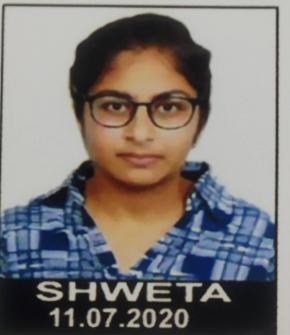 Date of Birth09-08-1997Place of birthHisar, HaryanaMother’s NameMrs. MadhuFather’s NameMr. Ramesh SharmaPermanent AddressGali No. 01 Surya Nagar,  HisarMobile Number7015165010E-mailshweta09081997@gmail.comDegree        Univ./BoardYear of PassingPercentage of marksMajor SubjectsPhD All India Institute of Medical Sciences, New Delhi 2023-PhysiologyMScCollege of Basic Sciences and Humanities, Chaudhary Charan Singh Haryana Agricultural University, Hisar202084.90ZoologyB.Sc. MedicalGovt PG College, Hisar (KUK)201879.75Zoology, Chemistry, BotanySenior SecondaryHoly Child Sr. Sec. School, Hisar/ BSEH201589.80Physics, ChemistryBiology, Computer Science, EnglishSecondaryHoly Child Sr. Sec. School, Hisar/ BSEH201392.90English, Hindi, Mathematics, Science, Social Science, Music